New Customer InformationPlease complete the form below and send to Service@picinc.net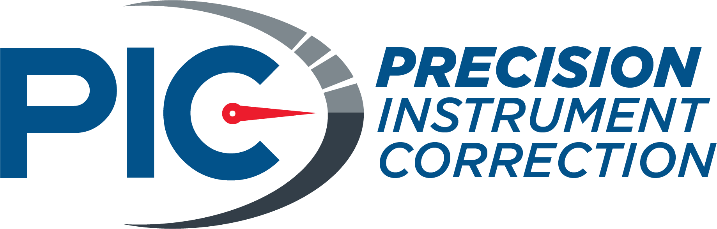 COMPANY INFORMATIONCOMPANY INFORMATIONCompany Name: Main Point of Contact:(Quality)E-Mail:Phone / Ext:Preferred Method of Contact (E-Mail, Phone, etc.)Company Address: Company Billing/Mailing Address (if different from above) Point of contact (Purchasing/Accounting)E-Mail:Phone / Ext:Preferred Method of Payment (Credit Card, Check, Electronic Payment, etc)Hours of Operation: Notes/Special Instructions: 